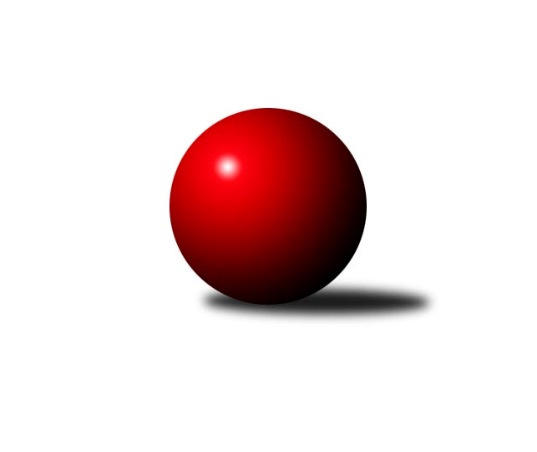 Č.9Ročník 2023/2024	19.11.2023Nejlepšího výkonu v tomto kole: 2855 dosáhlo družstvo TJ Sokol KuchařoviceJihomoravský KP1 jih 2023/2024Výsledky 9. kolaSouhrnný přehled výsledků:TJ Sokol Vážany	- TJ Sokol Mistřín C	7:1	2673:2551	7.0:5.0	15.11.KK Sokol Litenčice	- SKK Dubňany B	6:2	2505:2414	8.0:4.0	17.11.SK Podlužan Prušánky C	- TJ Sokol Kuchařovice	3:5	2762:2855	5.0:7.0	17.11.SK Baník Ratíškovice B	- TJ Lokomotiva Valtice B	7:1	2635:2345	11.0:1.0	17.11.TJ Sokol Šanov C	- TJ Sokol Vracov B	2.5:5.5	2528:2642	4.0:8.0	18.11.TJ Jiskra Kyjov	- KK Jiskra Čejkovice	6:2	2480:2445	8.0:4.0	19.11.Tabulka družstev:	1.	TJ Sokol Vážany	9	6	1	2	46.0 : 26.0 	68.5 : 39.5 	 2594	13	2.	KK Jiskra Čejkovice	9	6	0	3	41.5 : 30.5 	53.5 : 54.5 	 2573	12	3.	TJ Sokol Kuchařovice	9	6	0	3	40.0 : 32.0 	57.5 : 50.5 	 2634	12	4.	SKK Dubňany B	9	5	1	3	44.5 : 27.5 	60.0 : 48.0 	 2591	11	5.	SK Podlužan Prušánky C	9	5	1	3	43.0 : 29.0 	61.0 : 47.0 	 2640	11	6.	SK Baník Ratíškovice B	9	5	0	4	39.5 : 32.5 	61.0 : 47.0 	 2589	10	7.	TJ Sokol Vracov B	9	5	0	4	38.0 : 34.0 	59.0 : 49.0 	 2547	10	8.	TJ Jiskra Kyjov	9	5	0	4	36.0 : 36.0 	48.5 : 59.5 	 2433	10	9.	KK Sokol Litenčice	9	3	1	5	33.0 : 39.0 	48.5 : 59.5 	 2510	7	10.	TJ Sokol Šanov C	9	2	1	6	26.5 : 45.5 	46.5 : 61.5 	 2576	5	11.	TJ Lokomotiva Valtice B	9	2	0	7	20.0 : 52.0 	37.5 : 70.5 	 2448	4	12.	TJ Sokol Mistřín C	9	1	1	7	24.0 : 48.0 	46.5 : 61.5 	 2524	3	 TJ Sokol Vážany	2673	7:1	2551	TJ Sokol Mistřín C	Radim Kroupa	 	 227 	 240 		467 	 2:0 	 406 	 	211 	 195		Zdeněk Sedláček	Jozef Kamenišťák	 	 233 	 199 		432 	 1:1 	 418 	 	199 	 219		Petr Khol	Petr Sedláček	 	 243 	 246 		489 	 2:0 	 442 	 	220 	 222		Daniel Ilčík	Radek Loubal	 	 200 	 194 		394 	 0:2 	 440 	 	223 	 217		Pavel Pěček	Jan Kovář	 	 221 	 214 		435 	 1:1 	 422 	 	204 	 218		Pavel Měsíček	Josef Kamenišťák	 	 214 	 242 		456 	 1:1 	 423 	 	215 	 208		Radim Holešinskýrozhodčí: Jan KovářNejlepší výkon utkání: 489 - Petr Sedláček10. kolo26.11.2023	ne	09:00	TJ Sokol Vážany - SK Podlužan Prušánky C	